Round 1Round 2Round 3Round 4Round 5Spare QuestionsTie Break 1Tie Break 2Tie Break – nearest wins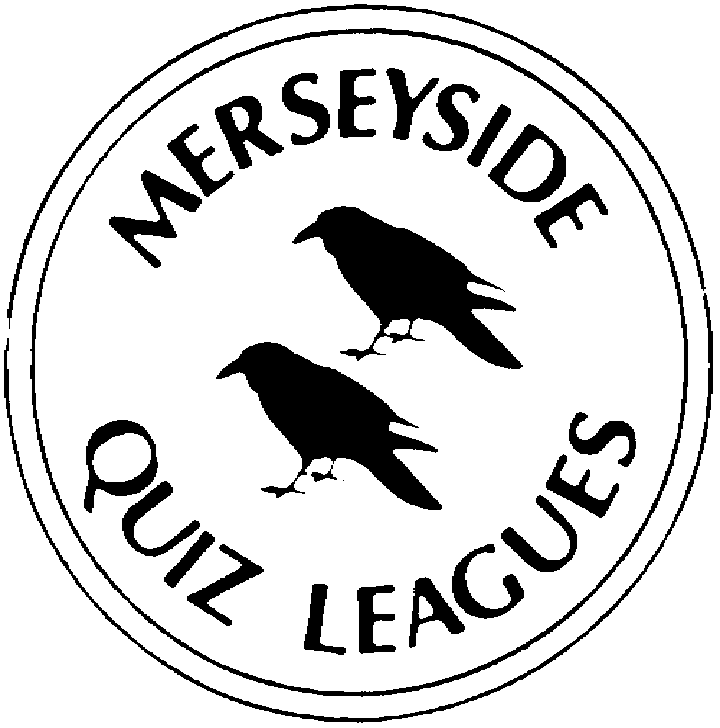 MERSEYSIDE QUIZ LEAGUESBased on questions set by Lucy-AnnFor use in MIMIR Merseyside Heats on 27 April 2022Correct as of 25 April 20221aNamed after its inventor, which skin test was developed in 1913 to determine whether or not a person was susceptible to diphtheria?SCHICK1bHumourist H M Bateman created a series of cartoons featuring comic over-reactions to social gaffes.  The title of each began with which three words?THE MAN WHO …1cIn which book of the Bible is the story of Samson and Delilah?JUDGES2aThe title role in the 1970 film The Man Who Haunted Himself produced a critically well received performance by which English TV and film star?ROGER MOORE2bThe LMC is a satellite galaxy of the Milky Way nearly 200,000 light years from Earth.  It is named for which famous explorerMAGELLAN (The Large Magellanic Cloud)2cIn which book of the Bible is the story of Nebuchadnezzar?DANIEL3aAfter its inventor, which name was given to the ‘pineapple’ shaped hand grenades used by the British Army in World Wars I and II.MILLS bombs3bWhich book of the Bible tells of the death of Moses?DEUTERONOMY3cDev Patel played Srinivasa Ramanujan in the 2015 film The Man Who Knew … which mathematical concept?INFINITY4aThe Man Who Had All The Luck was the title of a 1944 play by which US writer?ARTHUR MILLER4bWhich book of the Bible tells the story of David and Goliath?SAMUEL4cWhich species of penguin is named after the wife of the French Antarctic explorer, Jules Dumont d’Urville?ADELIE1aBased on the name of a large nearby seaside town, which repeated letters form the two-letter postcode for areas of Conwy, Colwyn Bay and Rhyl?LL1b… But Seriously, the UK’s best-selling album in 1990, was by which artist?PHIL COLLINS1cWhich US President commissioned several custom-made bathtubs because of his size?  In 1915 one of them overflowed and flooded a hotel dining room below.WILLIAM HOWARD TAFT2aBased on the name of a nearby city, which two successive letters of the alphabet form the postcode for areas of Alfreton, Burton-on-Trent and Matlock?DE2bEscapology, the UK’s best-selling album in 2002, was by which artist?ROBBIE WILLIAMS2cWhen he was the Sheriff of Erie County, which person who would become US President in 1885, also acted as the hangman?GROVER CLEVELAND3aBased on the name of a nearby city, which two successive letters of the alphabet form the postcode for areas of Alsager, Kidsgrove and Newcastle-under-Lyme?ST3bOur Version Of Events, the UK’s best-selling album in 2012, was by which artist?EMELI SANDE3cWhich US President died in 1850, when he became violently ill aftereating a large bowl of cherries and other fruits?ZACHARY TAYLOR4aBased on the name of a large nearby seaside city, which repeated letters form the two-letter postcode for areas of Basildon, Westcliffe-on-Sea and Canvey Island?SS4bDivinely Uninspired To A Hellish Extent, the UK’s best-selling album in 2019 and 2020, was by which artist?LEWIS CAPALDI4cTaking office in 1809, who was the only other US President besides George Washington to have signed the US constitution?JAMES MADISON1aWhich artist painted, American Gothic in 1930?GRANT WOOD1bOf the countries who have won the FIFA Men’s World Cup, which is the only country besides England to have won it on only one occasion?SPAIN1cIn the present UK government, who is the Secretary of State for Digital, Culture, Media and Sport?NADINE DORRIES2aOf the English football clubs who have won the European Cup/European Champions League, which has won it on only one occasion?ASTON VILLA2bIn the present UK government, who is the Secretary of State for Education?NADHIM ZAHAWI2cWhich artist painted, Persistence of Memory in 1931?SALVADOR DALI3aOf the countries who have won the FIFA Women’s World Cup, which is the only one from outside of Europe and North America?JAPAN3bWhich artist painted, Starry Night in 1888?VINCENT VAN GOGH3cIn the present UK government, who is the Secretary of State for Health & Social Care?SAJID JAVID4aWhich artist painted Nighthawks in 1942?EDWARD HOPPER4bIn the present UK government, who is the Secretary of State for Defence?BEN WALLACE4cOf the 15 countries who have won the African Cup of Nations in Men’s football, which country with 7 wins has done so on most occasions?EGYPT1aWho discovered electromagnetic induction, which led to the invention of the dynamo?MICHAEL FARADAY1bWhat is the name of the company that operate ferry services from the mainland to over 20 of the islands off Scotland’s west coast?CALEDONIAN MACBRAYNE (accept CALEDONIAN or MACBRAYNE or CALMAC)1cGiven a year either way, name the year in which Gunther von Hagens performs a public autopsy in London, the Imperial War Museum North opens in Salford Quays, and Princess Margaret and the Queen Elizabeth, the Queen Mother both die.2002 (2001 – 2003)2aWho was the Frenchman who in the seventeenth century, laid the foundations for the modern theory of probabilities?BLAISE PASCAL2bThe A3 road runs from the Elephant and Castle in London to the outskirts of which city?PORTSMOUTH2cGiven a year either way, name the year in which the United Reform Church of England and Wales is formed, John Betjeman becomes the Poet Laureate and the Duke of Windsor, the former Edward VIII dies in Paris.1972 (1971 – 1973)3aWho helped revolutionise the knowledge of atomic structure by his discovery of the electron in 1897?J.J. THOMSON3bWhich British airport with the IATA designation LBA is the hub for the Jet2 airline and was formerly known as Yeadon?LEEDS BRADFORD (prompt on either offered singly)3cGiven a year either way, name the year in which Crick and Watson announce the discovery of the structure of DNA, Winston Churchill wins the Nobel Prize for Literature and Queen Mary, the wife of King George V dies.1953 (1952 – 1954)4aWho became known as the “Father of Nuclear Physics” and won the Nobel Prize for Chemistry in 1908?ERNEST RUTHERFORD4bWhat is the name of the parent company who operate TransPennine Express and Great Western RailwaysFIRST (GROUP)4cGiven a year either way, name the year in which John Logie Baird made the first TV transmission of a moving image, Austen Chamberlain won the Nobel Prize for Peace and Queen Alexandra, the wife of King Edward VII died.1925 (1924 – 1926)1aIn Geometry, what name is given to a point where two or more lines or edges meet?VERTEX1bSet in a Jewish home in North London, which Channel 4 sitcom ran from 2011 to 2020 and starred Tamsin Greig and Paul RitterFRIDAY NIGHT DINNER1cWhich Booker Prize winning author was also shortlisted in 2003 for the novel Oryx and Crake?MARGARET ATTWOOD2aSet in Reynholm Industries, a fictional British company, which Channel 4 sitcom ran from 2006 to 2013 and starred Richard Ayoade (EYE-OH-ADAY) and Chris O’Dowd?THE IT CROWD2bWhich Booker Prize winning author was also shortlisted in 2005 for the novel On Chesil Beach?IAN MCEWAN2cWhat name is given to the middle value of a list of numbers put inorder from the smallest to the largest?MEDIAN3aWhich Booker Prize winning author was also shortlisted in 2005 for the novel Never Let Me Go??KAZIO ISHIGURU3bThe mantissa is the name given to the digits following a decimal point in what type of number in mathematics?LOGARITHM3cSet in a run-down mansion Button House and its grounds, which BBC1 sitcom that began in 2019 stars Charlotte Ritchie and Kiell Smith-Bynoe?GHOSTS4aSet in Danebury, North Essex, which BBC4 sitcom ran from 2014 to 2017 and starred Mackenzie Crook and Toby Jones?DETECTORISTS4bAlthough she is yet to win the Booker Prize, which author was shortlisted in 2005 for The Accidental, in 2014 for How To Be Both and in 2017 for Autumn?ALI SMITH4cIn Geometry, what name is given to a line drawn within a circle from one point on the circumference to another but does not pass through the centre of the circle.CHORD1At the end of November 2021, which country became the world’s newest republic?BARBADOS2In September 2021, who launched the True and Fair Party, which failed to attract much interest?GINA MILLER3What was the name of John Cabot’s ship in which he sailed to Newfoundland in 1497?  There are modern replicas in Bristol and in Bonavista.MATTHEW1Name the Swedish vessel which sank on its maiden voyage in 1628 in Stockholm harbour?VASA2Which mountain range is in upper New York State, its highest peak is Mount Marcy?ADIRONDACKS3In April 2022 Eddie Redmayne and Jessie Buckley won Olivier acting awards for their performances in a revival of which stage musical?CABARET1What was the name of the diver who with Tom Daley won a gold medal in the men’s synchronised 10 metre platform event at the delayed 2020 Tokyo Olympics?MATTY LEE2Published posthumously in 1681, who wrote the metaphysical poem To His Coy Mistress?ANDREW MARVELL3Which multinational company owns the brand names Ben and Jerry's ice cream, Colman's Mustard and Marmite?UNILEVER1According to their own website, what is the height in feet of the Blackpool Tower?518.75 feet